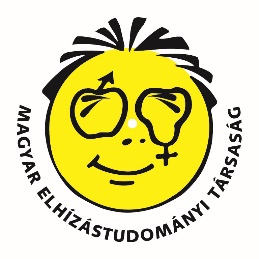 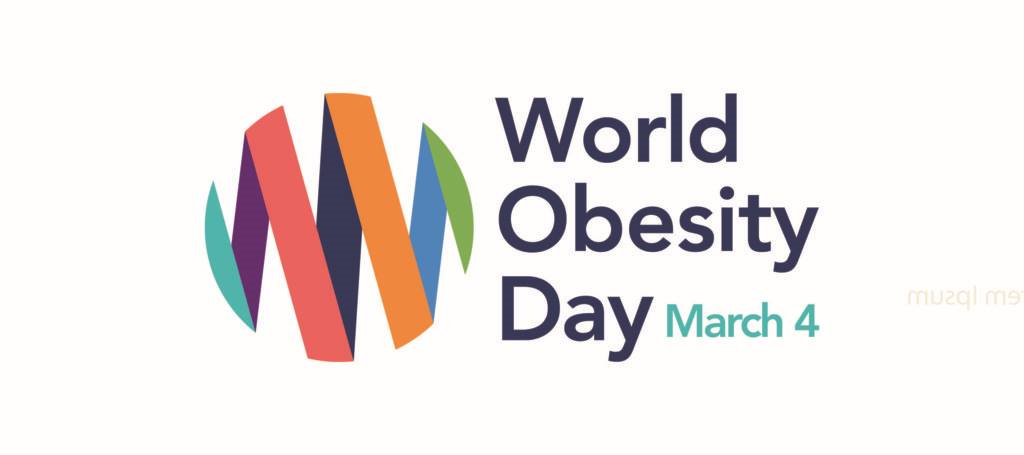 A Magyar Elhízástudományi Társaság sajtóközleménye az Elhízás Világnapja alkalmábólÁLLÍTSUK MEG AZ ELHÍZÁST! – „Boldogabb, egészségesebb, hosszabb életet mindenkinek!”Az elhízás a 21. század egyik legnagyobb kihívást jelentő népegészségügyi problémájaVilágszerte több mint évi 2,8 millió haláleset köthető túlsúly vagy elhízáshozAz OECD-országokban csaknem minden negyedik ember elhízással él,a felnőttkori elhízás átlagos aránya a 2010-es 21%-ról 2016-ra 24%-ra nőtt, így további 50 millióval nőtt az elhízással élő személyek száma.A mozgásszegény életmód minden gyermek és felnőtt korosztályban jellemző, a túlzott kalóriabevitel több mint 20%-kal nőtt az elmúlt 50 évbenAz elhízás előfordulása a világ országaiban szoros összefüggést mutat a COVID-19 megbetegedéssel és halálozássalAz elhízás egyre nagyobb pénzügyi terhet ró az egyénre és az egészségügyi rendszerekreAz elhízás évente mintegy 70 milliárd euróba kerül az Európai Uniónak az egészségügyi közvetlen költségek és a munkából való távolmaradás miatt.Az elhízásból adódó közvetlen egészségügyi költségek 39%-kal, a közvetett egészségügyi ráfordítások mintegy 30%-kal növelik az egészségügyi alapok kiadásait.Prognosztizált számítások azt mutatják, ha az európai kormányok a testsúly problémából adódó többlet egészségügyi ráfordításra elkülönített összes meglévő és jövőbeli forrást a legköltséghatékonyabb kezelési módszerekre fordítanák, egyes országok egészségügyi alapjai akár 60%-os megtakarítást elérhetnének.Hazai legújabb vizsgálataink 2020-2022 között ismét az elhízás előretörését mutatjákOrszágos lakossági felmérés összehasonlító adatai alapján vizsgáltuk a pandémiás időszakban az elhízás előfordulását és trendjét. A megelőző évek átlagaihoz képest jelentősen emelkedő előfordulás tapasztalható, különösen a fiatal felnőtt korcsoportokban.Az elhízás előfordulása a COVID-19 megbetegedéssel és halálozással szoros összefüggést mutat hazai adatok szerint is, különösen a 18-45 éves korosztályban. A Covid fertőzésben elhunytak között a súlyos fokú elhízás diagnózisa jelentős arányban jelen van, lényegesen meghaladva a lakossági adatokban észlelt BMI 35 kg/m2 feletti gyakoriságát.Új kezelési stratégiák szükségesekA túlsúllyal vagy elhízással élő személyek már többségben vannak az OECD-régióban, és az elhízás járványa továbbra is terjed, ez a tendencia egyetlen országban sem fordult megMegfelelő stratégiával kell rendelkezni az elhízás problémájával kapcsolatban, valamint nemzeti tervvel és ütemezett végrehajtására szánt erőforrásokkal. A nemzeti stratégiának túl kell mutatniuk egy-egy önálló célkitűzésen, ki kell terjedjenek az elhízás holisztikus szemléletű megelőzésére és az egészségügy keretei között történő kezeléséreA Magyar Elhízástudományi Társaság 5 pontos felhívásaIsmerjük fel, és ismertessük el, hogy az elhízás korunk multifaktoriális eredetű népbetegsége, amely beavatkozás nélkül csak egyre súlyosbodikA társadalmi megítélésben, valamint az egészségügyi ellátás során biztosítsuk a stigmatizáció és diszkrimináció mentes szemléletetMonitorozzuk az elhízás előfordulását, kövessük az új tudományos eredményeket és hiteles információkat közöljünk a súlyosbodás kivédésének, illetve korai megelőzésnek lehetőségeirőlEvidenciaszintű szakmai protokollon alapuló korszerű multidiszciplináris kezelést illesszük be az egészségügyi alap- és szakellátó rendszerbe, továbbá támogassuk az önsegítő betegklubok működésétAz elhízás környezeti, társadalmi és gazdasági gyökerei holisztikus szemléletű, kedvező irányú befolyásolására széleskörű összefogást és együttműködést kezdeményeztünkAz Elhízás Világnapján megrendezésre kerülő tudományos konferencián (MET’23 – Életmódprogrammal az elhízás megfékezésére – Gmrt) 2023. március 4-én „Állítsuk meg az elhízást!” – Prevenciós Platform alakul az elhízás határterületein tevékenykedő releváns tudományos és szakmai szervezetekkel összefogásban az elhízás megfékezésére.A program elérhető: https://gmrt.hu/wp-content/uploads/2023/02/Elhizas-Vilagnap-Konferencia-program-2023-0221-1.pdfBudapest, 2023. március 2.Dr. Halmy Eszterügyvezető elnök, Magyar Elhízástudományi TársaságE-mail: drhalmyeszter@gmail.comTel: +3620-9292472